BISOGNI EDUCATIVI SPECIALIPDP – DSA (disturbi specifici di apprendimento)(PIANO DIDATTICO PERSONALIZZATO PER ALUNNI CON DSA / DISTURBI EVOLUTIVI SPECIFICI)LEGGE REGIONE LOMBARDIA 4 FEBBRAIO 2010 N. 2 - LEGGE 18 OTTOBRE 2010 N. 170 - DISPOSIZIONI CONTENUTE NEL DPR N. 122 DEL 2009Cognome 			Nome       Luogo di nascita                                         DataIstituzione scolastica        ISTITUTO COMPRENSIVO STATALE VESTONEIndirizzo e recapiti telefonici    via Mocenigo 19 - 25078 Vestone (Brescia) Tel: 0365 81169 - Fax: 0365 820410Anno scolastico                                                              Classe/sezione   GRUPPO DI LAVORO  Dirigente scolastico  Gruppo Docente/Consiglio di classe GenitoriResponsabile ASL/UONPIA (o suo delegato)DIAGNOSI: certificazione rilasciata da                        in dataBisogno educativo individuato:Il consiglio di classe nomina al suo interno l’insegnante                   referente che costituisca il punto di riferimento organizzativo e garantisca la continuità:nel rapporto con la famiglia e altri servizinel coordinamento delle attivitànella tenuta della documentazioneDATI RELATIVI L’ALUNNO DERIVANTI DALLE OSSERVAZIONI FATTE IN CLASSEDESCRIZIONE DEL FUNZIONAMENTO DELLE ABILITÀ STRUMENTALI (lettura, scrittura, calcolo)CARATTERISTICHE DEL PROCESSO DI APPRENDIMENTO (lentezza, caduta nei processi di automatizzazione, difficoltà a memorizzare sequenze, difficoltà nei compiti di integrazione) DESCRIZIONE DELLE POTENZIALITÀ’ CHE CARATTERIZZANO L’ALLIEVO (ad esempio: capacità di relazionarsi con gli altri, forza di volontà nel raggiungimento degli obiettivi, abilità da valorizzare, pensiero logico ben strutturato, ecc..):LA CONSAPEVOLEZZA DA PARTE DELL’ALUNNO DEL PROPRIO MODO DI APPRENDERE E’:MODALITÀ DI VALUTAZIONENell’individuare le strategie metodologiche e didattiche il consiglio di classe e/o il team terrà conto di: MISURE DISPENSATIVENell’ambito delle discipline l’alunno viene dispensato:STRUMENTI COMPENSATIVIL’alunno usufruirà dei seguenti strumenti compensativi nelle diverse aree disciplinari:CRITERI E MODALITÀ DI VERIFICA E VALUTAZIONESi concordano:INDICAZIONI PER LO SVOLGIMENTO DELLE PROVE SCRITTE E ORALI PER L’ESAME DI STATO A CONCLUSIONE DEL SECONDO CICLO D’ISTRUZIONEINDICAZIONI PER LO SVOLGIMENTO DELLE PROVE INVALSIPATTO CON LA FAMIGLIASi concordano:COMPITI A CASA:STRUMENTI COMPENSATIVI UTILIZZATI A CASA:GLI INTERVENTI DISPENSATIVI E COMPENSATIVI SI CONCRETIZZANO COME SEGUE:Il Consiglio di Classe tenendo monitorato il percorso scolastico dell’alunno si riserva, se necessario, di integrare o sostituire gli interventi ritenuti più opportuni nel corso dell’anno scolastico.IL PIANO DIDATTICO PERSONALIZZATO È STATO ELABORATO E CONDIVISO DAI SEGUENTI SOGGETTI:DATA   I SOTTOSCRITTI GENITORI DELL’ALUNNO CONCORDANO E APPROVANO PIENAMENTE TUTTE LE STRATEGIE ADOTTATE DAL CONSIGLIO DI CLASSE NELLA STESURA DEL PDP E LO SOTTOSCRIVONO.DATA    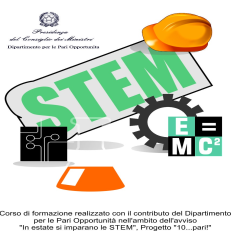 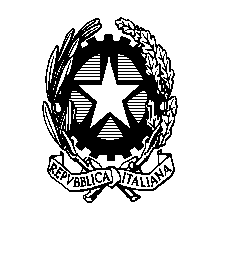 Ministero dell'IstruzioneISTITUTO COMPRENSIVO STATALE VESTONE
via Mocenigo 19 - 25078 Vestone (Brescia)
Tel: 0365 81169 - Fax: 0365 820410e-mail uffici: bsic8ae003@istruzione.it PEC: bsic8ae003@pec.istruzione.itwww.icsvestone.gov.itC.F. 96034830172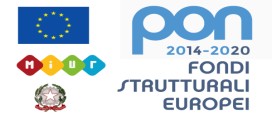 Cognome e nome    Prof.  FERRETTI PAOLOCognome e nomeDocente diCognome e nomeRiferimenti telefoniciCognome e nomeRiferimenti telefoniciArea BESDescrizione del bisognoDisturbi Evolutivi specifici - DSAICD 10 F.81- DISTURBO SPECIFICO DELL’APPRENDIMENTO:Disturbo specifico della scrittura - Disortografia (ICD 10: F 81.1)Difficoltà di letturaDisciplinaDifficoltà riscontrateDescrizione abilità / capacità da potenziareStrategie utilizzate in classeVerifiche scritteVerifiche oraliCOGNOME E NOMEFIRMADOCENTIDOCENTIDOCENTIDOCENTIDOCENTIDOCENTIDOCENTIDOCENTIDOCENTIDOCENTIDIRIGENTE DELLA SCUOLACOGNOME E NOMEFIRMAGENITORIGENITORI